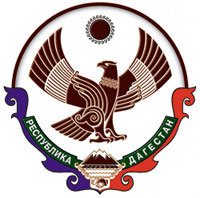 РЕСПУБЛИКА ДАГЕСТАНАДМИНИСТРАЦИЯ ГОРОДСКОГО  ОКРУГА«ГОРОД  КАСПИЙСК»368300, г. Каспийск, ул. Орджоникидзе 12, тел.: 8(246)5-14-11, факс: 8(246)5-10-00 сайт: www.kaspiysk.org, e-mail: kasp.info@yandex.ruПОСТАНОВЛЕНИЕОб определении специальных мест для размещения печатных агитационных материалов в период проведения избирательной компании по выборам депутатов Государственной Думы Федерального Собрания Российской Федерации и депутатов Народного Собрания Республики Дагестан седьмого созыва 19 сентября 2021 года В целях организации проведения 19 сентября 2021 года выборов депутатов Государственной Думы Федерального Собрания Российской Федерации восьмого созыва, депутатов Народного Собрания Республики Дагестан седьмого созыва, для размещения печатных предвыборных агитационных материалов в соответствии пунктов 7, 8 статьи 54 Федерального закона № 67-ФЗ от 12.06.2002 «Об основных гарантиях избирательных прав и права на участие в Референдуме граждан Российской Федерации», пункта 9 статьи 68 Федерального закона «О выборах депутатов Государственной Думы Федерального Собрания Российской Федерации» от 22.02.2014г № 20-ФЗ, пунктом 9 статьи 54 Закона Республики Дагестан « О выборах депутатов Народного Собрания Республики Дагестан» от 1 ноября 2006 г. № 50ПОСТАНОВЛЯЮ:Определить Перечень специальных мест для размещения предвыборных печатных  агитационных материалов на территории избирательных участков, расположенных в городском округе «город Каспийск» в период проведения избирательной кампании по выборам депутатов Государственной Думы Федерального Собрания Российской Федерации восьмого созыва   и депутатов Народного Собрания Республики Дагестан седьмого созыва согласно приложению.2 Направить настоящее постановление Территориальной избирательной комиссии города Каспийск.3. Постановление разместить на официальном сайте администрации городского округа «город Каспийск»4. Контроль за исполнением постановления возложить на Главу городского округа «город Каспийск» Гонцов Б.И.Исп.: Директор МКУ «Каспийск-Реклама» Агасиев В. ШПеречень специальных мест для размещения предвыборных агитационных материалов на территории избирательных участков, расположенных в городском округе «город Каспийске», в период проведения избирательной кампании по выборам депутатов Государственной Думы Федерального Собрания Российской Федерации  и депутатов Народного Собрания Республики Дагестан19 сентября 2021 года\№950«01»     09       2021г.Глава городского округа«г. Каспийск»Б. И. Гонцов№ п/пНомер избирательного участкаМестонахождение участковМеста для размещения печатных агитационных материалов123410639368300, Республика Дагестан ,г. Каспийск ,ул. Халилова №7,админимстративное здание Северо-Кавказкого филиала ФНОО ПО  «Санкт-Петербургская академия полиции» тел. 5-21-85 Забор справа от П административного здания здание Северо-Кавказского филиала ФНОО ПО  «Санкт-Петербургская академия полиции»Приложение «1»20640368300, Республика Дагестан ,г. Каспийск, ул. Ленина №74, МБОУ «Средняя общеобразовательная школа №6 имени Героя России Омарова Магомеда Омаровича» тел. 5-20-76Забор справа от  МБОУ»СОШ № 6» Приложение «2»30641368300, Республика Дагестан ,г. Каспийск, ул. А.Алиева №4,админимстративное здание ГБПОУ РД «Каспийское медицинское училище им. А.Алиева »тел.5-20-75Забор справа от училища.Приложение «3»40642368300, Республика Дагестан ,г. Каспийск, ул. Хизроева №6 «к», здание бывшего Дома культуры ОАО «Завод точной механики» тел. 5-15-60Забор справа от Завода ,есть забор строительной компании.Приложение «4»50643368300, Республика Дагестан, г. Каспийск, ул. Орджоникидзе №8,МБОУ «Средняя общеобразовательная школа №1» тел. 5-20-73Забор слева от школы.Приложение «5»60644368300, Республика Дагестан ,г. Каспийск, ул. Орджоникидзе №3,ООО «Каспэнергосбыт» тел.5-14-63напротив Щит, на скамейках.Приложение «6»70645368300, Республика Дагестан ,г. Каспийск ,пос. Кирпичного завода ул. Учебная №2 , МБОУ «Средняя общеобразовательная школа №5» тел. 5-20-72Забор справа от школы.Приложение «7»80646368300, Республика Дагестан ,г. Каспийск ,ул. Халилова №18 «а» , МБДОУ « Центр развития ребенка – детский сад №10 «Ивушка» тел. 5-14-81Забор справа от сада.Приложение «8»90647368300, Республика Дагестан ,г. Каспийск ,ул. Халилова №5 ,Филиал ПАО «РусГидро», Дагестанская региональная общественная организация развития и поддержки современного искусства культуры Первая галерея »стена РусГидро справа возле шлагбаума.Приложение «9»100648368300, Республика Дагестан ,г. Каспийск ,ул. Орджоникидзе №16, МБОУ «Каспийская гимназия» тел. 5-22-47Забор справа от школы.Приложение «10»110649368300, Республика Дагестан ,г. Каспийск ,ул. Назарова №3 ,МБОУ «Общеобразовательная средняя школа №2» тел.5-18-77стена котельной, Забор справа от школы.Приложение «11»120650368300, Республика Дагестан ,г. Каспийск ,ул. Алферова №2 , ПО АНО «Энергетический колледж» тел. 5-26-34забор справа от колледжа.Приложение «12»130651368300, Республика Дагестан ,г. Каспийск ,ул. Алферова  №4 , ГПБОУ РД « Колледж архитектуры и строительства» тел. 5-20-67стена возле входа в колледж.Приложение «13»140652368300, Республика Дагестан ,г. Каспийск ,ул. Ленина №1 «а» ,МБОУ «Кадетская морская школа – интернат» тел. 5-24-67на стене рядом находящего здания.Приложение «14»150653368300, Республика Дагестан ,г. Каспийск ,ул. Абдулманаповна №10,пожарная часть  №10 ОФПС ФКГУ г. Каспийск тел.5-16-40Забор справа от пож.части.Приложение «15»160654368300, Республика Дагестан ,г. Каспийск ,ул. Матросова №3  ,МБОУ «Средняя общеобразовательная школа №4» тел. 5-31-74Забор справа  от школы.Приложение «16»170655368300, Республика Дагестан ,г. Каспийск ,ул. Октябрьская №9, ГКОУ РД «Государственная общеобразовательная школа0интернат №2,         тел.5-15-66Забор справа от школы.Приложение «17»180656368300, Республика Дагестан ,г. Каспийск ,ул. Трудовая №11 «б», МОКУ « Специальная (коррекционная) общеобразовательная школа №10 VIII года тел.5-22-58забор справа от школы.Приложение «18»190657368300, Республика Дагестан ,г. Каспийск ,ул. Гамзатова №35, МБОУ «Каспийский лицей №8 им Амет-хана Султана» тел.5-17-39Забор справа от школы Приложение «19»200658368300, Республика Дагестан ,г. Каспийск ,ул. Дахадаева №78, МБОУ «Средняя общеобразовательная школа №3 им . Гаджибекова А.И» тел.		5-44-37забор справа от школы.Приложение «20»210659368300, Республика Дагестан ,г. Каспийск ,ул. Буйнакского №100 «а», МБОУ «Средняя общеобразовательная школа №9 им. Героев России – пограничников» тел.5-30-81забор справа от школы.Приложение «21»220660368300, Республика Дагестан ,г. Каспийск ,ул. А. Султана №6 , ГПБОУ РД « Колледж машиностроения и сервиса им. С. Орджоникидзе» тел. 5-19-32Забор справа от колледжа. Приложение «22»231919368300, Республика Дагестан ,г. Каспийск ,ул. Сталина №3 ,МБОУ «средняя общеобразовательная школа №13»Забор справа от школы. Приложение «23»241920368300, Республика Дагестан ,г. Каспийск ,ул. Дахадаева №73 ,МБДОУ «Детский сад №26 «Родничок» тел.5-17-68Забор справа от сада.Приложение «24»251921368300, Республика Дагестан ,г. Каспийск ,ул. Ленина №2 «а», МБДОУ «Детский сад №30 «Соколенок»Забор справа от сада. Приложение «25»261922368300, Республика Дагестан ,г. Каспийск ,ул. Приморская №22Детский сад №30 «Звездочка» Приложение «26»Глава городского округа«г. Каспийск»Б. И. ГонцовИсп.: Директор МКУ «Каспийск-Реклама» Агасиев В. Ш.